ÅRSPLAN2015KONTROLLUTVALGET I BERLEVÅG KOMMUNE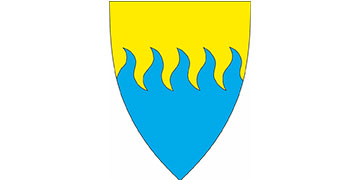 KONTROLLUTVALGET  I BERLEVÅG KOMMUNEBerlevåg kommune har et kontrollutvalg med 5 medlemmer. Følgende medlemmer er valgt for perioden 2011 – 2015:1.1	KONTROLLUTVALGETS HJEMMEL	Kontrollutvalgets arbeid er regulert av:Kommunelovens (KL) §§ 76 til 80Forskrift om kontrollutvalg i kommuner og fylkeskommunerForskrift om revisjon i kommuner og fylkeskommunerKommunestyret kan i tillegg til de lovpålagte oppgaver og prosedyrer fastsette eget reglement for kontrollutvalget – som vil kunne gi nærmere regler for kontrollutvalget.KONTROLLUTVALGETS ANSVARKontrollutvalget skal føre det løpende tilsyn og kontroll med den kommunale forvaltningen på vegne av kommunestyret, inkludert å se til at kommunen har en forsvarlig revisjonsordning, jf. Forskrift om kontrollutvalg § 4.Kontrollutvalget skal se til:At kommunens regnskaper blir revidert på en betryggende måte(regnskapsrevisjon)At det føres kontroll med at den økonomiske forvaltning foregår i samsvar med gjeldende bestemmelser og vedtak og at det blir gjennomført systematiske vurderinger av økonomi, produktivitet, måloppnåelse og virkninger ut fra kommunestyrets vedtak og forutsetninger (forvaltningsrevisjon)At det føres kontroll med forvaltningen av kommunens interesser i selskaper (selskapskontroll)Kontrollutvalget skal ikke overprøve politiske prioriteringer som er foretatt av kommunens folkevalgte organer.KONTROLLUTVALGETS ARBEIDSOMRÅDEKontrollutvalget skal føre det løpende tilsyn og kontroll med hele den kommunale forvaltningen. I tillegg skal det også føres kontroll med kommunens interesser i selskaper.KONTROLLUTVALGETS VIRKSOMHETMØTER I KONTROLLUTVALGETMøtene i kontrollutvalgene er, etter lovendring med virkning fra 1. juli 2013, åpne. Møtene vil bli lukket i saker/ orienteringer der lov- og regelverk tilsier taushetsplikt.Ordfører og kommunens revisor har møte- og talerett i kontrollutvalgets møter. Rådmannen kan innkalles når utvalget ønsker det.Det legges opp til 4 møter i 2015, se vedlegg 1.REGNSKAPSREVISJONKontrollutvalget skal se til at årsregnskap blir revidert på en betryggende måte, holde seg løpende orientert om regnskapsarbeidet og se til at det foregår i samsvar med de bestemmelser som følger av lov og forskrift, god kommunal revisjonsskikk og kontrollutvalgets instrukser eller avtaler med revisor. Kontrollutvalget skal avgi uttalelse om årsregnskap og årsmelding til kommunestyret før det tas opp til behandling. Årsregnskap og årsmelding skal foreligge før formannskapet foretar innstilling i disse sakene.Kontrollutvalget skal følge opp revisors merknader til regnskapet.Kommunesregnskapet skal i hht. lov og forskrift avlegges innen 15. februar og årsberetning innen 31. mars. Etter det sekretariatet er kjent med er regnskapet, pr.d.d. ikke avlevert. Det er andre året på rad at regnskapet ikke avleveres før på slutten av påfølgende år. Kontrollutvalget ser alvorlig på saken og dette må følges opp.ForvaltningsrevisjonForvaltningsrevisjon er hjemlet i KL § 77 nr. 4 og i forskrift om kontrollutvalg. Gjeldende plan er basert på en overordnet analyse av kommunens virksomhet ut fra risiko og vesentlighetsvurderinger, med sikte på å identifisere behovet for forvaltningsrevisjon på de ulike sektorer og virksomheter. Planen er utarbeidet av Kontrollutvalgan IS etter overordnet analyse gjennomført av Finnmark kommunerevisjon IKS. Gjeldende plan har følgende prioritering av prosjekter 2013 – 2016:Intern kontroll – sektorovergripende intern kontroll med fokus på systemer og rutinerSpesialundervisning – Er det etablert tilfredsstillende rutiner og praksis i forhold til vurdering, vedtak og oppfølging av spesialundervisning.Kommunestyrett har delegert til kontrollutvalget å gjøre endring i planen.Kontrollutvalget har bestilt forvaltningsrevisjon i Berlevåg eiendomsselskap AS som antas levert kontrollutvalget i mai 2015. Kontrollutvalget må bestille ny forvaltningsrevisjon når denne rapporten er behandlet.SELSKAPSKONTROLLSelskapskontroll er hjemlet i KL § 77 nr. 5 og i forskrift om kontrollutvalg. Kommunestyret har delegert til kontrollutvalget å foreta endringer i planperioden.Kontrollutvalget må avklare eierskapskontroll i Varanger kraft AS.ANDRE OPPGAVERKontrollutvalget kan til enhver tid ta opp saker som ligger innenfor dets ansvars – og kompetanseområde.GJENNOMGANG AV MØTEPROTOKOLLERPå oppdrag fra kontrollutvalget gjennomgår sekretariatet jevnlig møteprotokoller fra kommunestyret og formannskapet, med fokus på saker av vesentlig økonomisk betydning. Hensikten er å kontrollere at vedtakene fattes i tråd med lov, forskrift og overordnede planer. Denne gjennomgangen er avhengig av at kommunen legger ut møteprotokoller på hjemmesiden.2.7	OPPFØLGING AV SAKERKontrollutvalget har ansvar for å følge opp tidligere saker og det vil minst en gang i året bli lagt frem en slik status.BEFARING/ BESØKFor å kunne føre tilsyn med den totale virksomheten er det viktig at kontrollutvalget har ressurser og anledning til å besøke ulike avdelinger innenfor kommunens virksomhet. Kontrollutvalget bør  i 2015 besøke minst en avdeling eller institusjon. ORIENTERING FRA POLITISK OG ADMINISTRATIV LEDELSE«Kontrollutvalget kan hos kommunen, uten hinder av taushetsplikt, kreve enhver opplysning, redegjørelse eller ethvert dokument og foreta de undersøkelser som det finner nødvendig for å gjennomføre oppgavene» (KL § 77 nr. 7)Dersom det er ønskelig av hensyn til behov for opplysninger, kan kontrollutvalget også innkalle administrasjonssjefen i forbindelse med behandling av saker i møtene. Administrativ ledelse bør normalt være tilstede ved kontrollutvalgets behandling av årsregnskap og årsberetning for foregående år og ved behandling av forvaltningsrevisjonsrapporter.2.10	BESTILLINGER FRA KOMMUNESTYRETKontrollutvalget skal føre tilsyn med forvaltningen på vegne av kommunestyret og vil gjerne ha innspill og forslag til saker/ prosjekter kommunestyret ønsker at utvalget skal følge opp.HENVENDELSER FRA PUBLIKUMKontrollutvalget kan ta imot henvendelser fra publikum men kontrollutvalget er ikke et klageorgan og har ikke avgjørelsesmyndighet på forvaltningsområdet.Kontrollutvalget avgjør selv i hvilken form og grad henvendelser fra publikum skal følges opp. TILSYN MED REVISJONENKontrollutvalget er pålagt å føre tilsyn med revisjonens arbeid. Denne funksjonen utøves gjennom sekretariatet som kan ha faste kontaktmøter med revisjonen, der revisjonen orienterer om sitt arbeid. Sekretariatet har fullt innsyn i revisjonens arbeidspapirer. Referat fra møtene kan legges frem for kontrollutvalget.RAPPORTERINGKontrollutvalget rapporterer årlig til kommunestyret om sin virksomhet. Rapporter fra gjennomførte forvaltningsrevisjonsprosjekter og selskapskontroller rapporteres vanligvis fortløpende.ANNETDet er viktig at kontrollutvalget er gitt ressurser til å kunne holde seg oppdatert på sine arbeidsområder og kunne delta på kurs og konferanser som arrangeres lokalt og nasjonalt.KONTROLLUTVALGETS BUDSJETT 2015Kontrollutvalget har utarbeidet forslag til budsjett for kontroll- og tilsynsarbeidet i møte 2. oktober 2014. Kontrollutvalgets egen aktivitet, kjøp av sekretærtjenester og kjøp av revisjonstjenester inngår i budsjettet.Kontrollutvalgets forslag til budsjettramme for kontroll – og tilsynsarbeidet skal følge formannskapets innstilling til kommunestyretPLAN FOR MØTEVIRKSOMHETEN I 2015Vedlegg 1 viser kontrollutvalgets møteplan for 2015. Denne gir en oversikt over behandlingen av de faste sakene.Kontrollutvalget forbeholder seg retten til på eget initiativ å foreta endering i planen og eventuelt gå inn på andre saker eller prosjekter som ikke er nevnt.Endring av møteplanen kan også bli nødvendig av hensyn til saksgang eller av andre årsaker.VEDLEGGVedlegg 1 – kontrollutvalgets møteplan for 2015Medlemmer Medlemmer VaramedlemmerVaramedlemmerGerda Tapio, lederMorten Olsen, nestlederGerd PelkonenTorfinn EriksenJoan NilsenFred Børre GomezNoralf AskAnne Jorunn KjærSelskapPrioritet i planenKriteriumKriteriumKontroll årKontroll årType kontrollBerlevåg marine næringspark ASBerlevåg marine næringspark AS120122012EierskapskontrollEierskapskontrollVaranger kraft ASVaranger kraft AS220132013EierskapskontrollEierskapskontrollFinnmark kommunerevisjon IKSFinnmark kommunerevisjon IKS320142014EierskapskontrollEierskapskontrollSaker til behandlingAprilJuniSeptemberNovemberGodkjenning innkalling/sakslistexxxxReferatsakerxxxxKontrollutvalgets årsrapport 2014xSkatteregnskapet 2014xUttalelse til årsregnskap 2014xOrientering fra administrasjonenNår kontrollutvalget ber om detNår kontrollutvalget ber om detNår kontrollutvalget ber om detNår kontrollutvalget ber om detOrientering fra revisjonen (status og annet)xxForvaltningsrevisjon (bestilling/ rapporter)xSelskapskontroll (Rapporter/planarbeid)xGjennomgang av møteprotokollerxxRevisjonsstrategi og revisors uavhengighetxOrienteringer fra sekretær xxxxKontrollutvalgets årsplan/møteplan 2016xBudsjett for kontroll og tilsynsarbeidet 2016xAndre sakerNår det foreligger sakerNår det foreligger sakerNår det foreligger sakerNår det foreligger sakerOppfølging av saker, inkl. oppfølging av eksterne tilsynxxBesøk ved kommunal virksomhetxxFaglig oppdatering  2015Lokal konferanse mars/april,årskonferanse  NKRF – 4 og 5. febr. og FKT - 3/4 juni bege GardermoenLokal konferanse mars/april,årskonferanse  NKRF – 4 og 5. febr. og FKT - 3/4 juni bege GardermoenLokal konferanse mars/april,årskonferanse  NKRF – 4 og 5. febr. og FKT - 3/4 juni bege GardermoenLokal konferanse mars/april,årskonferanse  NKRF – 4 og 5. febr. og FKT - 3/4 juni bege Gardermoen